SOLASIDO – 8. 12. 2015Každé dva roky probíhá oblíbená pěvecká soutěž SOLASIDO, se kterou k nám přijíždí pan Pavel Justich. Motto soutěže „I malé hvězdy mohou zářit“ se opět letos naplnilo beze zbytku. Do konkurzu se přihlásilo více než 80 dětí a bylo velice obtížné vybrat jen 33 žáků, kteří mohli vystoupit v soutěžním večeru 8. prosince v sokolovně. Zpěváci byli rozděleni do tří kategorií:  I. kategorie – 1. – 3. ročník, II. kategorie – 4. – 5. ročník, III. kategorie – 6. – 9. ročník. Diváci fandili ze všech sil a podpořili svoje favority krásnými transparenty. Na vítěze čekali nádherní plyšáci a všichni zúčastnění dostali CD a pamětní list s fotografií všech soutěžících. Ke konci pořadu všechny mile překvapila jedna maminka, která se nechala přemluvit a zazpívala na pódiu písničku Cesta. Porota se zatím radila, a protože výkony byly opravdu vynikající, rozhodla se ve dvou kategoriích udělit ještě neplánovaně 4. místo. A tady jsou výsledky:I.kategorie: 1. Anna Krýdová	          2. Klára Jarešová	          3. Eliška Maříková	          4. Jan ValášekII.kategorie: 1. Eliška Dvořáková	           2. Lucie Krůtová	           3. Andrea BatystováIII. kategorie: 1. Veronika Forejtová	             2. Ludmila Šmrhová	             3. Adéla Ptáčníková	             4. Jakub BiľanskýZvítězili ale rozhodně všichni, kteří se nebáli a vystoupili před plnou sokolovnou.									Eva Wachtlová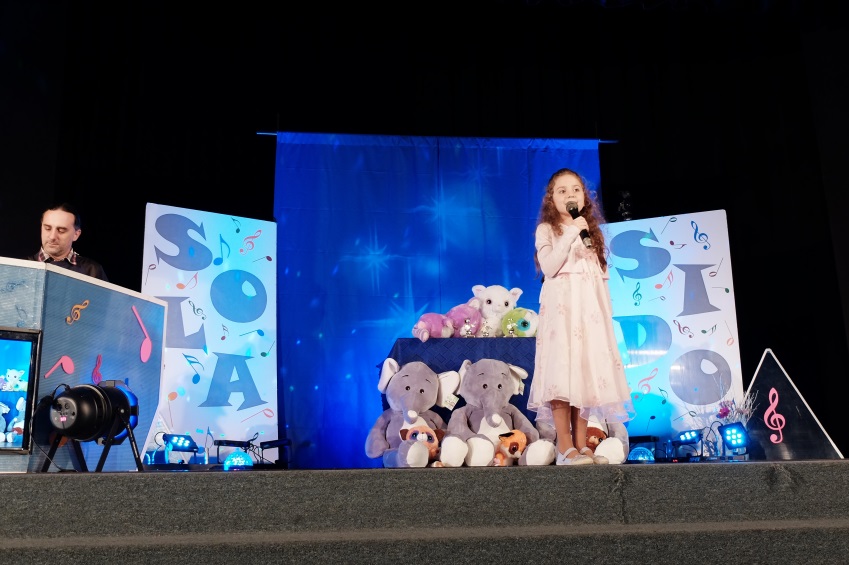 Vítězka I. kategorie Anna Krýdová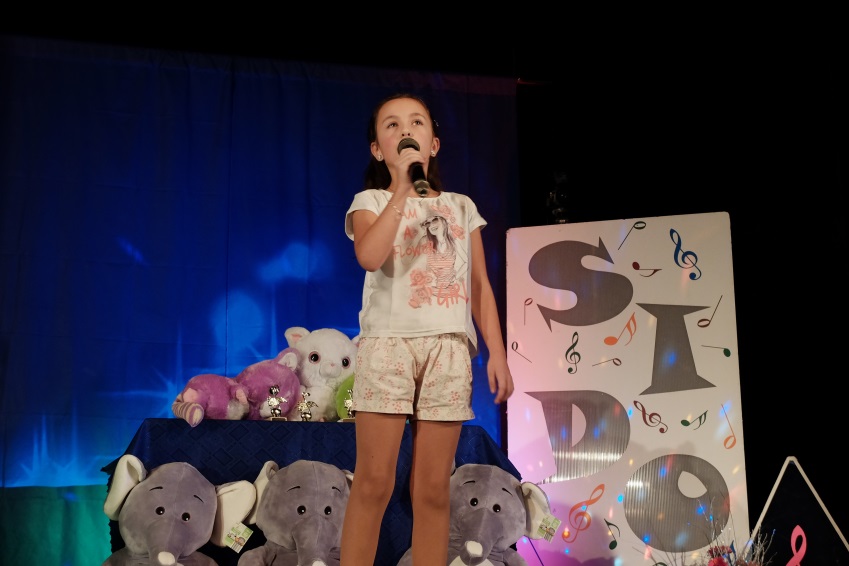 Vítězka II. kategorie Eliška Dvořáková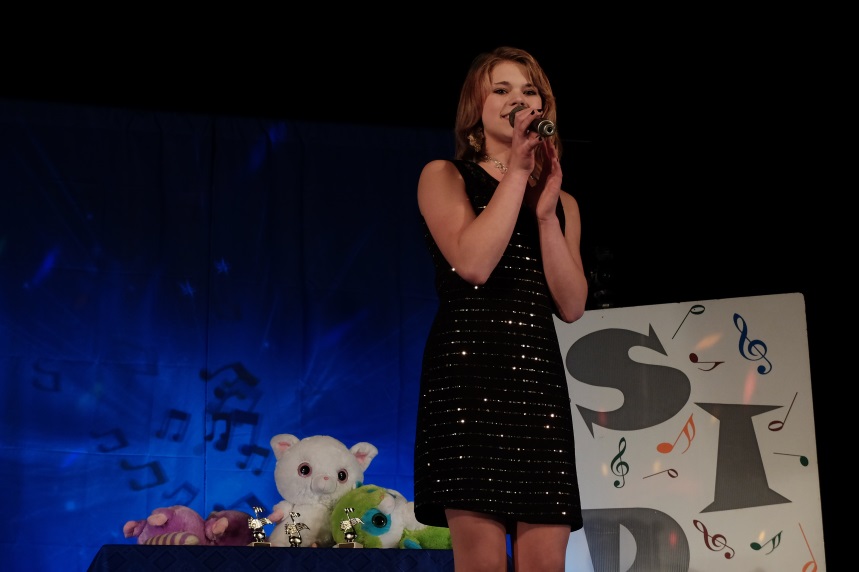 Vítězka III. kategorie Veronika Forejtová